Office: (316) 269-4592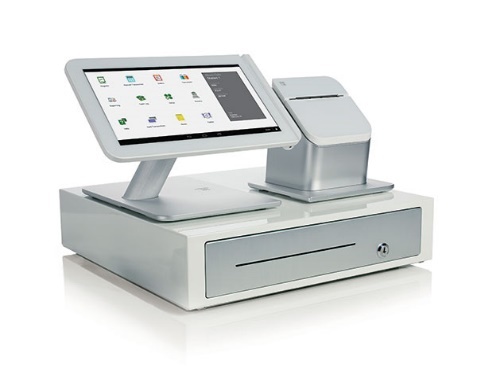 Fax: (316) 269-4593                                                                  1st National Bankcard      Bank Verification ExamplesPlease include one of the following with your Merchant Processing Application and Agreement. ** Please make sure that you are not submitting a temporary check. The business name and address must be imprinted by the bank. We cannot accept checks that have hand-written information. **                                                           Voided Check:Bank Letter on Bank Letterhead:Example: ____________________________ is doing business as _____________________________. The owner of the business is _______________________ and ________________________.The Transit Routing Number is _________________ and DDA Number is ________________.New Accounts Officer – NameSignature